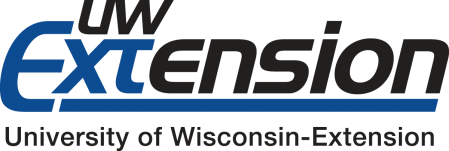 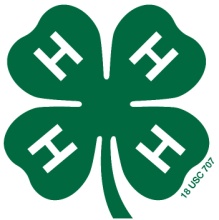 Date: March 25th, 2014To: Trempealeau County Leaders’ Executive Board From: Brian Stankey, President Re: Meeting of the Trempealeau County Leader’s Executive Board The meeting notes for the meeting on Monday, March 24th, 2014 at 6:30pm in the Packer Room are below. Call to Order- 6:32 pmRole Call: Andrea ThompsonHeather SmockKris SosallaWendy PykaJoAnn ReinholdtCharlie EversonSeth SpencerBrian StankeyCharlie EversonPledgesMovement to accept February 2014 meeting minutes- ApprovedMotion to approve  by Wendy2nd by Heather SmockMotion CarriedFunding requests-  Lots of discussion on how best to do funding/selection process in the futureSpace Camp: Heather Smock- check neededFunding Requests- Approved at Performing Arts Festival March 1st- 2014Lots of discussion on how best to do funding/selection process in the futureFor trips with application formsBridget Stankey- Drama Company- ApprovedBrianna Stankey-Drama Company- ApprovedJacob Sonsalla- American Spirit Experience- ApprovedBridget Stankey- American Spirit Experience- Approved Brianna Stankey- American Spirit Experience- ApprovedPaul Schacherl- Space Camp- $262.50- Approved			State Youth Conference- ½ of cost- ApprovedAlison Hunter- Youth Conference½ of cost- ApprovedAlexi Hunter- Space Camp- $262.50- ApprovedYouth Conference- ½ of cost- ApprovedAlexis Schank- Space Camp- $262.50- ApprovedOlivia Mooney- Horse- ½ the amount- ApprovedIsabelle Mooney- Horse- ½ the amount- ApprovedElsie Marley- Summer Camp- Glasgow-$60- ApprovedReece Lehman- Space Camp- $262.50- Approved	American Spirit Experience- ½ of cost- Approved	State Youth Camp- ½ of cost- ApprovedBrooke Rolbecki- Summer Camp- Glasgow-$60- ApprovedOnalee Higgins- Summer Camp- Glasgow-$60- ApprovedGreg Whalen- Youth Conference- ½ of cost- ApprovedAmerican Spirit- ½ of cost- ApprovedHilde Everson- State Youth Conference- ½ of cost- Approved	-American Spirit Experience- half- ApprovedMike Reinholdt- State Youth Conference- ½ of cost- Approved	-American Spirit Experience- ½ of cost- ApprovedLars Everson- State Youth Conference- ½ of cost- NOT YET Approved-American Spirit Experience- ½ of cost- NOT YET Approved ?Secretaries Report- Niki not presentTreasuries Report- Performing arts funding requests-  $8,072.63Discussion about future funding for International Trips- at length JoAnna moves to create a new committee about guidelines for Leaders Board for funding clubs- Not secondedSeth will Ask area counties to find out what guidelines they’ve followed for funds for international tripsEducator's Report:- Seth will send out by e-mailAsk about sharing cost of State Youth Conference chaperone- with Buffalo County ($100)All area arts performing arts festivalBring up  requiring minutes/treasurer’s report to UWEX office every monthWill try to be better about getting out agenda before actual meetingEL SOL-will hopefully be working withAm currently working with Whitehall Public Library, Whitehall and Arcadia Elementary SchoolsTalk to Leader’s Board about Needs AssessmentAny Other Committee Report: Pushed till April meeting due to time constraintPlat BooksBrian, Charlie, WendyClover CollegeArcadia High School- April 19th (need different date due to Easter) tentative date for Clover College- Clover College Committee: Heather, Lisa, Brian StankeyOld Business:   Look at revisions to By Laws-Take out Strum Strivers- pushed until Yearly meetingPossible rate increase to 10% of food stand sales to Fair Board- Any  new information?Funding CAPSSwine weigh in updateAnnual County wide 4H picnicNew Business:Camp Kinnissipewa- June 23-25th –SethHorse Camp Date change- June 20th-22nd- SethWater for County Fair Picnic- Brian- Trempealeau County is sponsoring water- Jade Springs4-H Day at Madison - wrap up- Brian/SethAmbassador Report- Praise for help with Performing Arts Festival-Lock-In April 25thProgressive Community Service Dinner- ask Julie about- ask Brianna about scheduleNo Conference call on the 6th-Food From the Heart- Sunnyside 4-H Club won!4-H Youth Conference Orientation- Wednesday at 6:30- Still looking for a chaperone-SethChange June Leader’s Board date?- SethJune 30thNext meeting 4-28-14 @ 6:30- Tremplo RoomAdjournment at 9:25pm